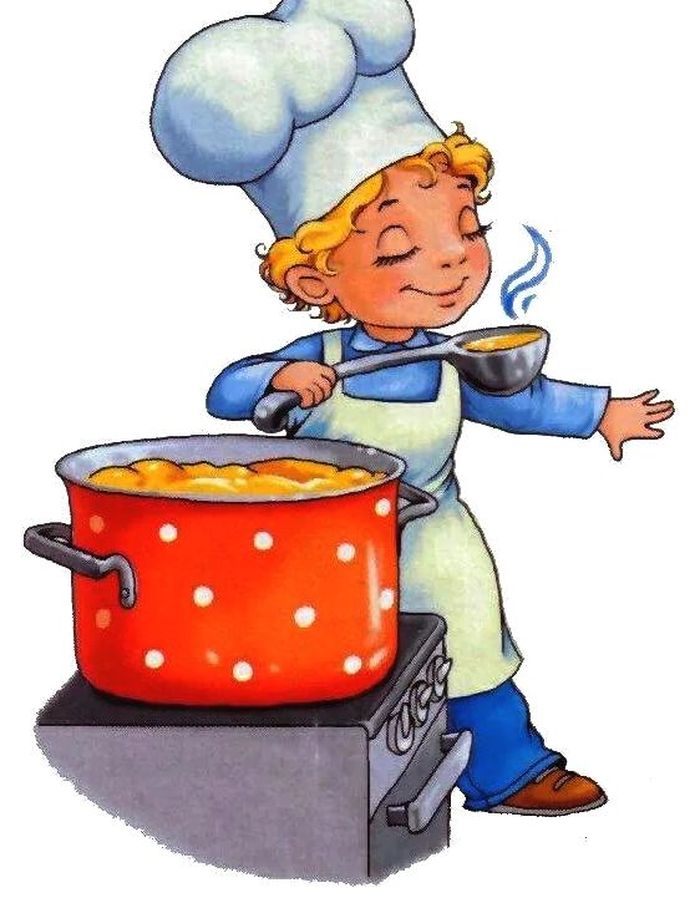 Меню 20 декабря 2021г28выход  фактическийкалорийностьСтоимость блюдаЗАВТРАКСуп овощной со сметаной250гр12710,55Хлеб45гр401,35Чай с сахаром200гр286,12Обед:ЯБЛОКИ1ШТ6631,23Каша гречневая рассыпчатая 200гр30711,51Котлеты соус томатный12022832,48Салат со свежими помидорами ,огурцами100гр7412,95Хлеб60гр901,35Компот с сухофруктами200гр994,951059112,49